                                                                                                                                             Mod. HAl docente _________________________ATTIOggetto: Conferimento incarico di accompagnatore alunni al viaggio di istruzione/ stage linguistico a ______________________ dal _______ al ___________ .Il DIRIGENTE SCOLASTICOVISTE le delibere del Collegio dei docenti del ________________________;VISTI il PTOF e il Regolamento “Viaggi di istruzione - uscite didattiche - visite guidate - stage” ;PRESO ATTO del numero degli alunni partecipanti al viaggio/stage in oggetto;VERIFICATO che gli alunni sono stati autorizzati dai genitori a partecipare al viaggio/stage in oggettoACCERTATA la disponibilità del docente in indirizzo;CONFERISCEal docente di    □ Scuola Primaria     □ Scuola Secondaria I grado     □ Scuola Secondaria II gradol’incarico di accompagnatore, all’attività indicata  in oggetto, dei seguenti alunni: ________________________________________Si precisa che:- l’incarico di docente accompagnatore comporta l’obbligo di un’attenta e assidua vigilanza degli alunni e l’assunzione delle responsabilità di cui agli artt. 2047 – 2048 del C.C., integrati dalla norma di cui all’art. 61 della legge 11/07/80 n. 312, che limita la responsabilità patrimoniale del personale della scuola ai soli casi di dolo e colpa grave;- il docente accompagnatore è tenuto a conoscere il vigente Regolamento di Istituto sulle uscite didattiche/ visite guidate/ viaggi di istruzione/ stage;- il docente accompagnatore è tenuto ad apporre, in calce alla presente nomina, la propria firma per assunzione di responsabilità come previsto dalla normativa vigente;- la prestazione sarà resa a decorrere dalla data di partenza  e fino alla data di rientro e, durante il suddetto periodo, il docente sarà considerato in servizio a tutti gli effetti;-  per la prestazione in oggetto non è previsto alcun compenso.                                                                                                  Il DIRIGENTE SCOLASTICO         .                                                                                               dr.ssa Francesca Arena                                                                                     documento informatico firmato digitalmente                                                                                ai sensi del D.Lgs 82/2005 s.m.i. e norme collegate                                                                      il quale sostituisce il documento cartaceo e la firma autografa=======================================================================ASSUNZIONE DI RESPONSABILITA’ DEL DOCENTE ACCOMPAGNATORE(uscite didattiche/ visite guidate/ viaggi d’ istruzione/ stage linguistici)Il sottoscritto Docente Accompagnatore _______________________________________ dichiara sotto la propria personale responsabilità, civile e penale, che eserciterà costantemente la vigilanza e la sorveglianza nei confronti degli alunni   partecipanti all’iniziativa scolastica, ai sensi della normativa vigente Codice Civile e Penale e della nota MIUR  674 del 3 febbraio 2016 con  successive integrazioni e modifiche, assumendosi la piena responsabilità della tutela della loro incolumità e della loro sicurezza in ogni momento dell’attività, mai lasciandoli da soli o privi di adulti di riferimento.Si rende inoltre consapevole che solo i docenti sono deputati e responsabili della sorveglianza/vigilanza e che le altre figure eventualmente presenti, costituiscono solo un supporto, con destinazione specifica a particolari situazioni.Reggio Calabria,  ____________________                                                                                                         Il docente accompagnatore                                                                                                                     ___________________________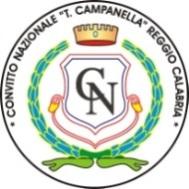 CONVITTO NAZIONALE di STATO “T.CAMPANELLA”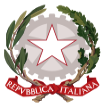 Scuole statali annesse: Primaria - Secondaria I grado – Liceo Classico - Classico EuropeoVia Aschenez, 180 - 89125 Reggio Cal. – C.M.: RCVC010005 – C.F.: 92093030804Tel. 0965 499421 - Fax 0965 332253 – Sito web: www.convittocampanella.edu.it  E-mail: rcvc010005@istruzione.it    PEC: rcvc010005@pec.istruzione.it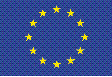 